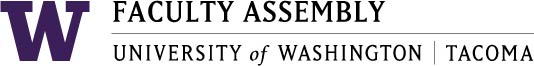 Faculty Affairs Committee Meeting MinutesSeptember 26, 2016   3-4pm    CP 103Present: Margo Bergman; Marian Harris; Susan Johnson; Greg Benner; D.C. Grant.Chair’s Report and Discussion itemsDate/Time for 2016-17 Meetings Faculty Affairs Committee members agreed on meeting from 1:30-2:30pm on the 3rd Tuesdays of each month during fall and winter quarter, with the exception of December (since the third Tuesday is the 20th.) FA administrative coordinator will reserve meeting locations for these meetings.Revised Charge in BylawsIn spring 2016 the Faculty Affairs Committee charge was approved by a full faculty vote to include an ongoing focus on issues of race and equity. Priorities 2016-2017Hiring practices and search committees: Various units put together search committees differently with different practicesI.e. NHCL is a smaller unit so the formation of their search committees is a mixture of volunteers and individuals being asked to be a part of the committee (usually 3 people per committee)IT search committees are formed largely through appointment, with some flexibilityA reason for using appointment to committees might be to make sure that all perspectives are representedIdea to have a community member involved on search committees; “community advisor”Important to have consultants sit in on search committee meetings (could be a UW Tacoma person; could be FAC members)What should consultants be looking for?Collaboration; micro-aggressions; “eye-rolls”; networking; advertisementsA consultant could help committee reflect and could give feedback; help with teachable momentsSome people are unaware of what they do and need to be called outFor NHCL searches, all documents were submitted to Sharon Parker, Vice Chancellor for Equity & Inclusion  - How is this process related to Academic HR as well?Is it protocol for the Vice Chancellor for Equity & Inclusion to review search documents?Searches could have a rubric based on a code of ethicsSurvey programs/schools to learn about their search practicesAre they proactive/inclusive?How do they treat the candidates?Community Involvement:Faculty should get credit for this workMethods to collaborate with community should be encouraged, rewarded, highlightedMeasures of Equity & InclusionWhat are programs doing about being inclusive in all course content?Ask programs/schools what they are doing to be proactive about inclusion – do people feel included?Ask students too – do they feel included?Could a measure of equity be included in teaching evaluations?Chair, Marian Harris, shared about a tool to measure institutional equity that she included in one of her books; she will bring this next meeting to share with the committeeMember, Susan Johnson, conducts research on workplace relationships and Chair, Marian Harris, conducts research on the equity of institutionsReview the Diversity Fellow’s Statement to look at their recommendationsReview Strategic Plan and address impact goal 4 & 5The Diversity Fellow’s Statement recommendations addresses a, b, and c of Impact Goal number 4Communicate, Consolidate; combine committees to work on initiatives around race and equity for synergy Cedric Howard, past Vice Chancellor for Student and Enrollment Services, is very missed by the Tacoma communityCommunity wants an answer to how programs like Pathways to Promise will continue now that he is no longer at UW TacomaFollow up with Karl Smith and Kathleen Farrell, co-interim Vice Chancellors for Student and Enrollment ServicesIn summary for 2016-2017 Charge items:Continue work on ChildcareIncrease the amount of vouchers availableInsure that programs have in place a policy regarding childcare and bringing children to classOngoing race, equity and diversity workStart with gathering information/taking inventory of what work is already being doneRead Diversity Fellow’s StatementInvite Ricardo Ortega to the next meetingMembers will bring equity checklists/tools/toolkits for the next meetingAlign work with the Strategic PlanHighlight community outreachEmphasize need for respect in faculty interactionsLook into having consultants on search committeesEvaluate hiring processes for equityAdjourn